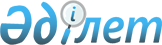 Об обременении стратегического объекта правами третьих лицПостановление Правительства Республики Казахстан от 24 августа 2017 года № 501
      В соответствии со статьей 193-1 Гражданского кодекса Республики Казахстан (Общая часть) от 27 декабря 1994 года Правительство Республики Казахстан ПОСТАНОВЛЯЕТ:
      1. Разрешить компании "Valsera Holdings B.V." совершить сделку по обременению правами третьих лиц 99,43 % доли участия в товариществе с ограниченной ответственностью "ПетроКазахстан Ойл Продактс" в обеспечение выполнения обязательств по кредитной линии, привлекаемой товариществом с ограниченной ответственностью "ПетроКазахстан Ойл Продактс" в акционерном обществе "Банк Развития Казахстана". 
      2. Настоящее постановление вводится в действие со дня его подписания.
					© 2012. РГП на ПХВ «Институт законодательства и правовой информации Республики Казахстан» Министерства юстиции Республики Казахстан
				
      Премьер-Министр
Республики Казахстан

 Б. Сагинтаев
